CURRICULUM VITAECAREER OBJECTIVETo obtain progressive career and be a part of organization where my skills are used up to the mark. Based on my qualifications will contribute my best efforts for the Organization.EDUCATIONAL QUALIFICATIONSPASSPORT DETAILSWorked as an “Accountant Executive in M/s.“Ashomech Trading Centre, Visakhapatnam from 11-10-2011 to 30-05-2015.Working as an “Accounts Manager” in M/s. Shirdi Sai Shipping Pvt Ltd., Visakhapatnam from 01.03.216 to Still Continues... Worked as an “Account Payable” (F.C) in Global Supply Centre Pty Ltd., Seychelles from 30.6.2015 to 06.02.2016.Tally ERP9Wisdom 9Remedy 9Logi-SysMS – Office (MS-Excel, MS-Word & MS-PowerPoint Etc..)Photoshop & Page MakerInternetHardwareInternal checking Purchase Invoices and Sale Invoices with Customer order and Delivery Challan.Prepare Bank Reconciliation Daily & Monthly as per Bank Report. Maintain Sundry Creditors Ledger and Prepare Cheque or Online Payment as per approval.Maintain Petty Cash.Maintain Cheque Register Soft and Hard Copy.Prepared Prepaid Expenses Statement & Pass Journals (Like: Insurance Etc..)Maintenance of registers (Leave, Attendance, Wages registers, P.F & E.S.I) Challan Generated and online payment.Prepare monthly GST Report and Submitted to gst.gov.in for payment as per the date.Prepare Monthly Closing Stock Report.  Maintain Stock Report Opening & Closing in Software day by day Reconciliation. Maintains various ledgers, Journals, registers and other fiscal records.Maintains Employee’s loans & salary advance statements. Prepare profit and loss statements. (Monthly Statement Next Month Before 06th).Prepare Balance Sheet Statement. (Monthly Statement Next Month Before 06th).I request you to kindly give me an opportunity to serve your esteemed organization in capacity mentioned above and I would do it to utmost satisfaction of my seniors and the organization.Thanking you in anticipation of an early favourable communicationYours faithfully,(KRISHNA MYLAPALLI)Applied Post for:Accounts Executive (F.C)KRISHNA MYLAPALLIS/o M. KAMESHWAR RAO,,D.No.24-2-19,Thomson Street,Near Old Post Office,Email: mpkrishna08@gmail.comVisakhapatnam – 530 001.Mobile: +91 8978626510 (Whats’app)Andhra Pradesh. (India)Mobile:  +91 7989215294.AcademicName of the institutionUniversity/BoardGraduationMrs. A.V.N. CollegeAndhra UniversityB.Com.Mrs. A.V.N. CollegeAndhra UniversityB.Com.IntermediateMrs. A.V.N. CollegeIntermediate BoardC.E.C10thC.B.M. High SchoolS.S.CPassport No.Date of IssueDate of ExpiryPlace of IssueL850948421/04/201420/04/2024VisakhapatnamName:Krishna MylapalliFather’s name:KameswarA RaoDate of birth:16/06/1990Languages known:English, Hindi & Telugu.Sex:MaleMarital status:Un- MarriedReligion:HinduNationality:IndianAddress:M. Krishna,D.No: 24-2-19, Thomson Street,Near Old Post Office,Visakhapatnam – 530001Andhra Pradesh. (India)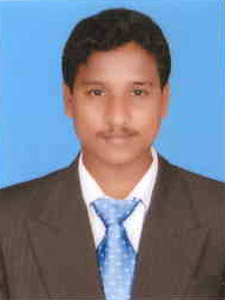 